前田画伯の個展展示作品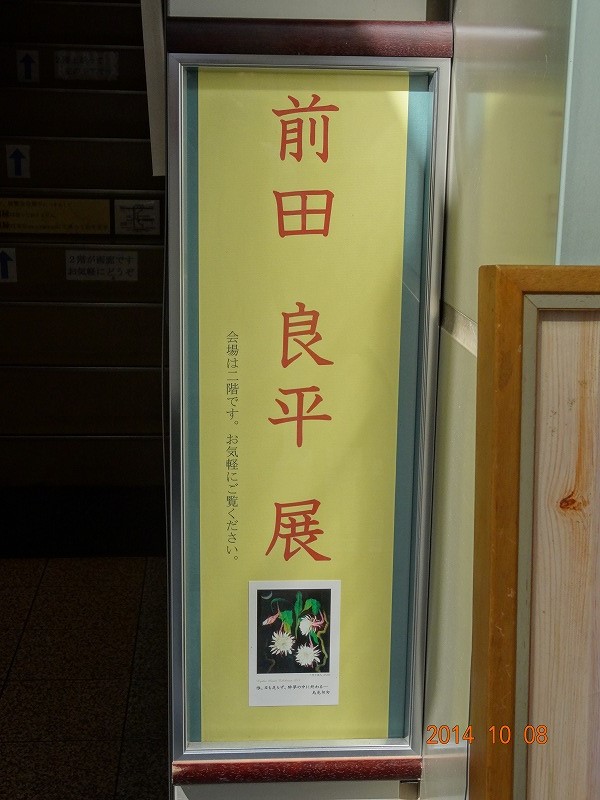 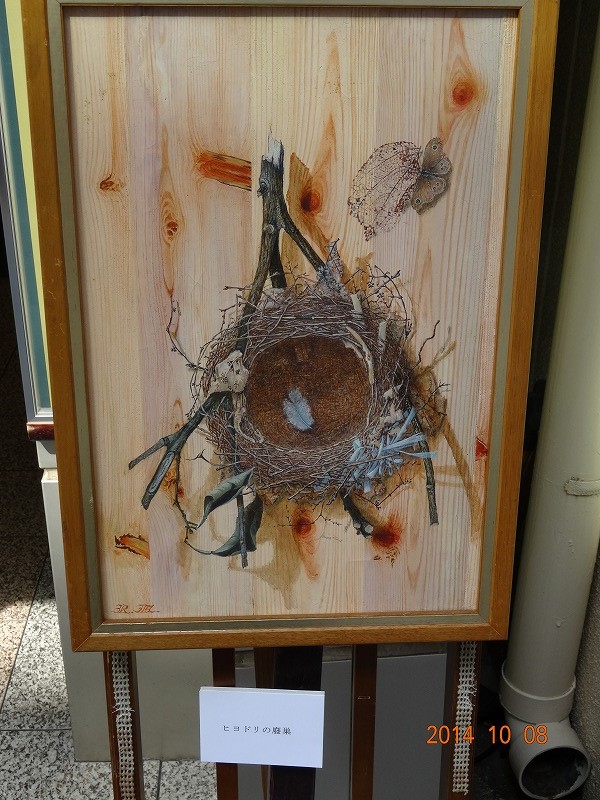 玄関の看板と「ヒヨドリの廃巣」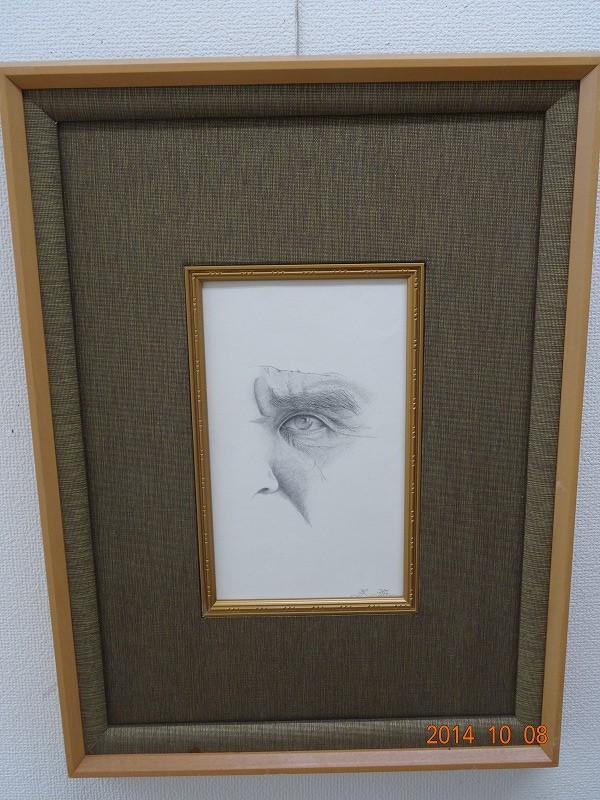 前田氏の眼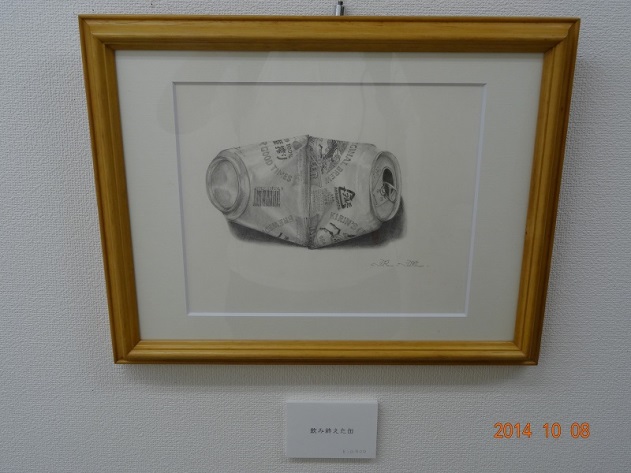 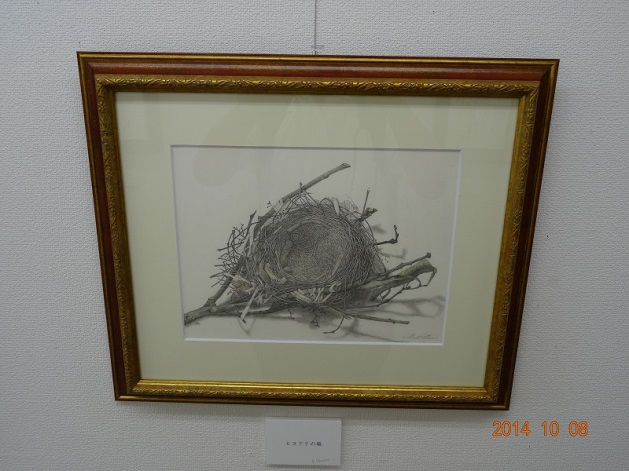 飲み終えた缶とヒヨドリの巣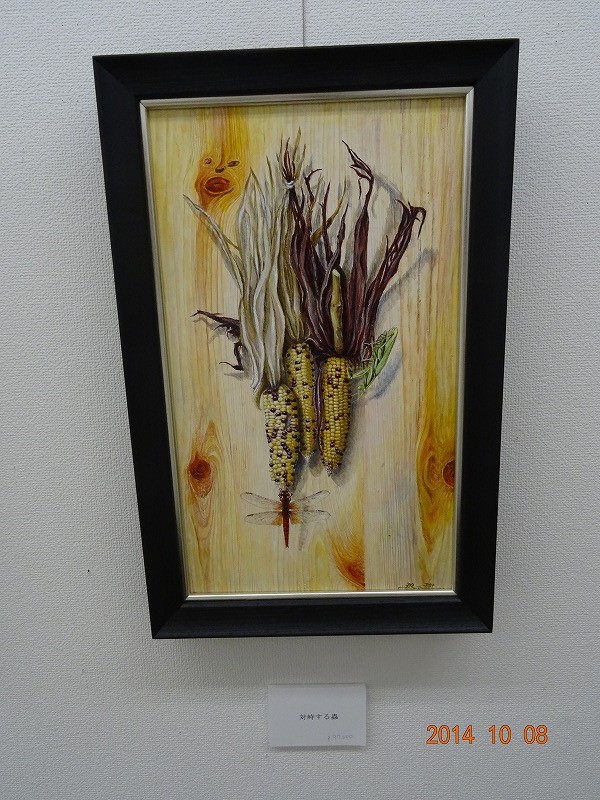 対峙する蟲蟷螂とトンボが対峙している。玉蜀黍がとてもリアル、顔のような節も面白い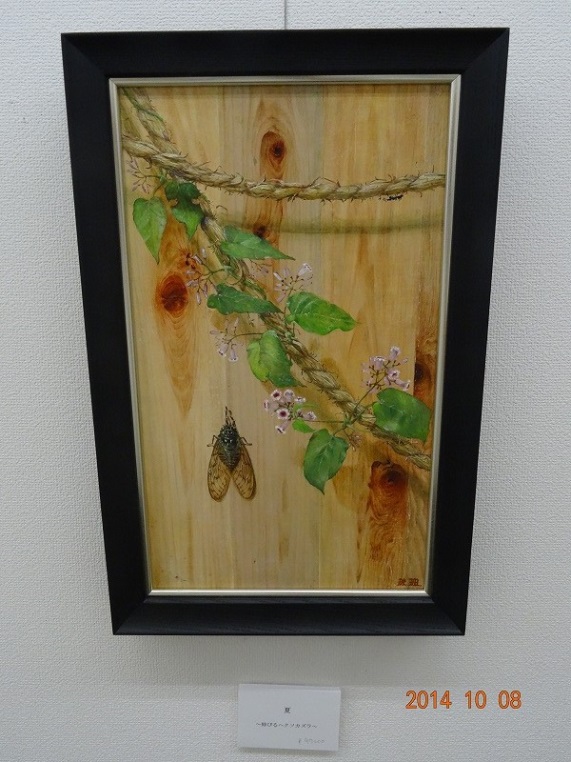 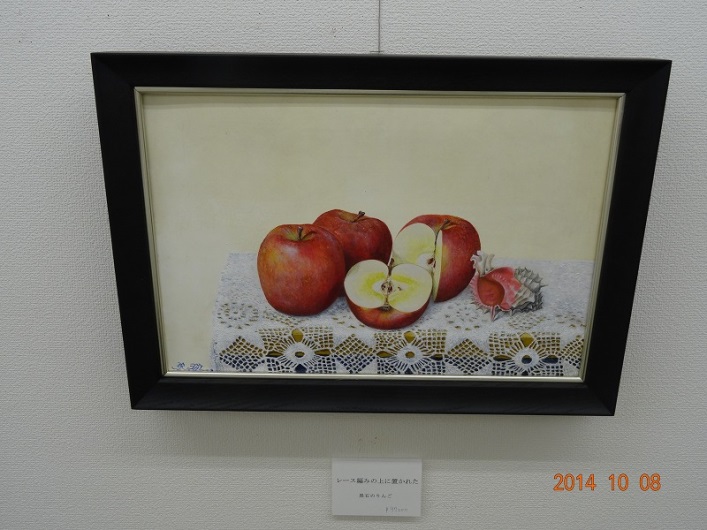 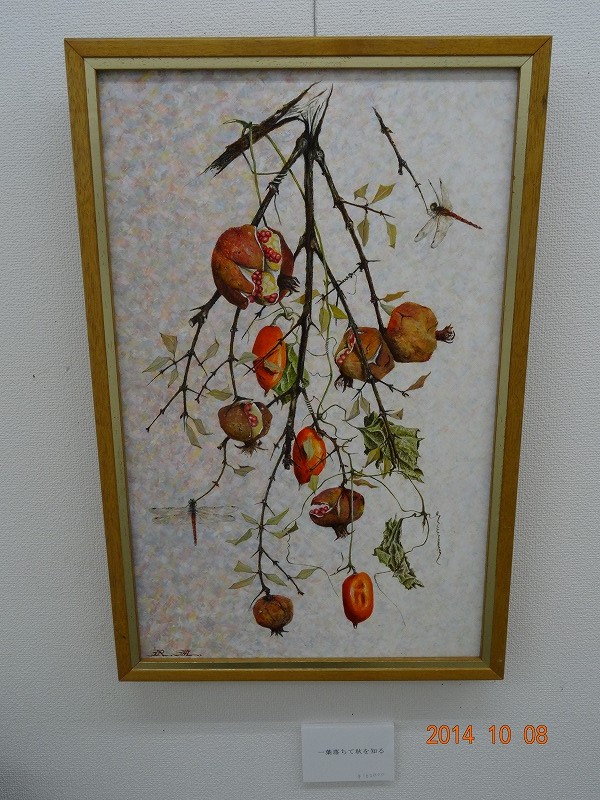 リンゴの瑞々しさ、「一葉落ちて秋を知る」は隠し絵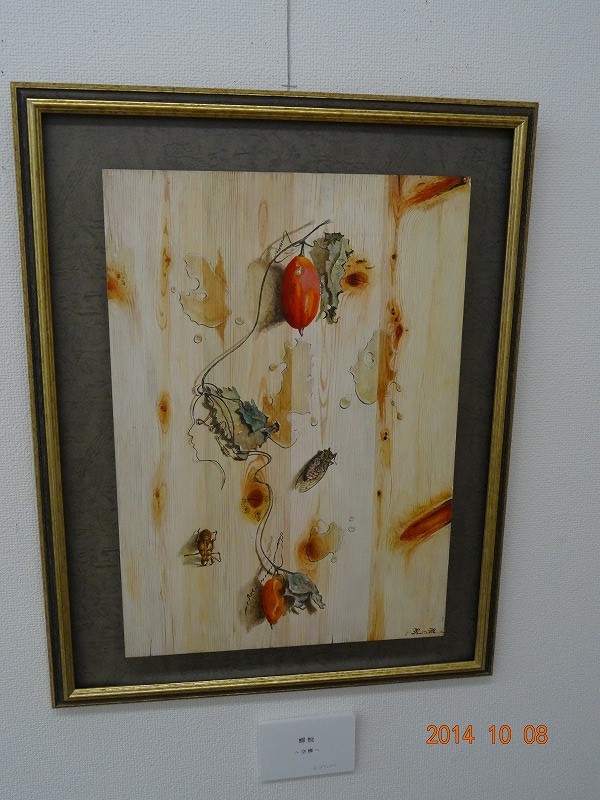 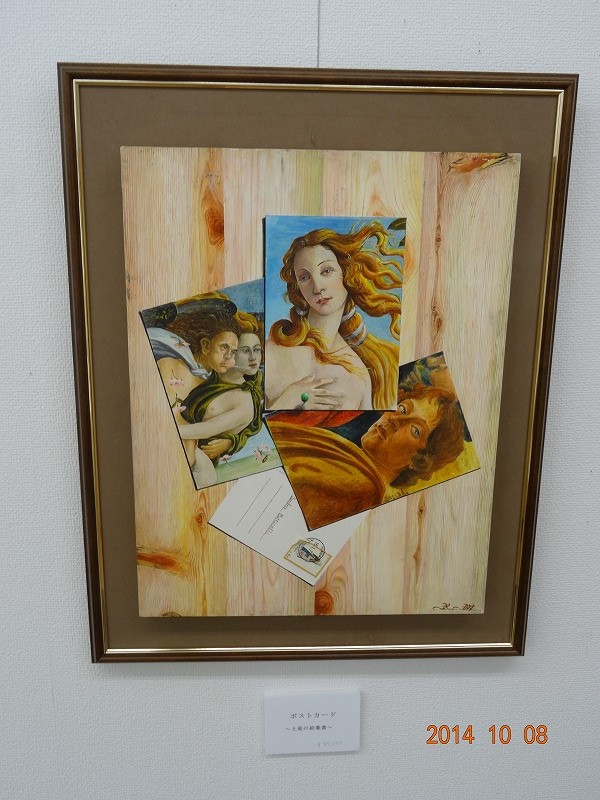 この4枚は合わせた板の上に書かれていて、節は本当の節。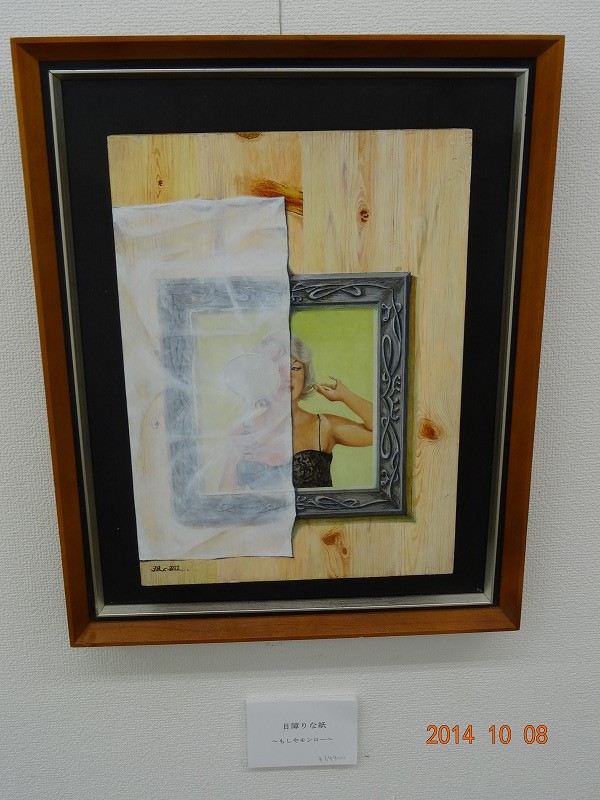 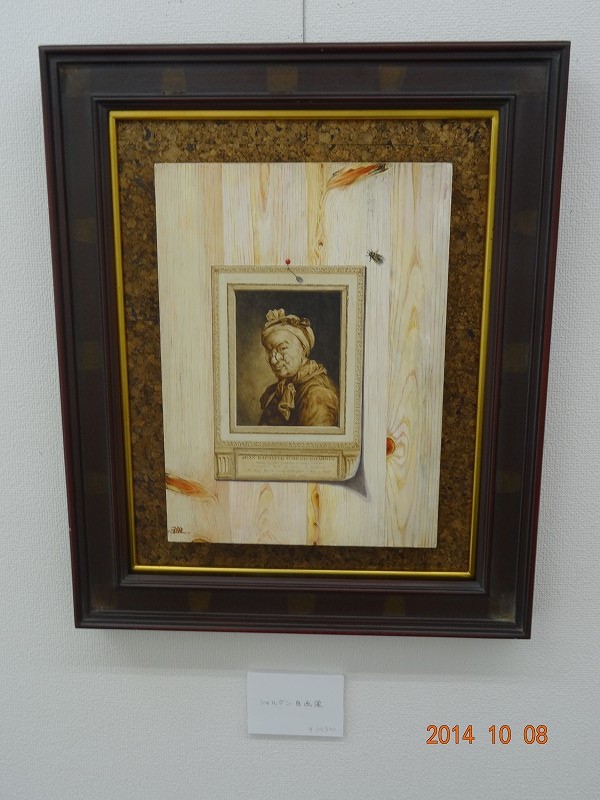 右上ポストカードの切手は本物が貼ってあって、少し剥がれている。スタンプは手書き、左下、目障りな紙は剥がしたくなる。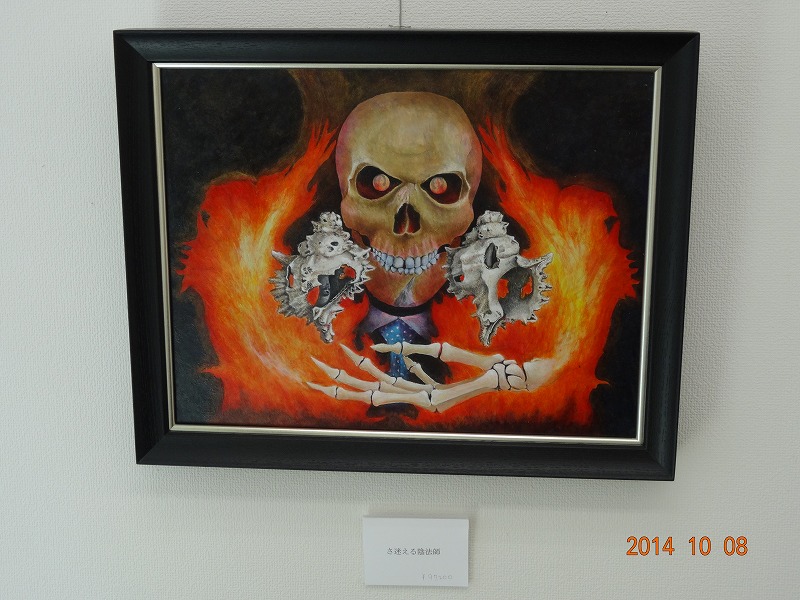 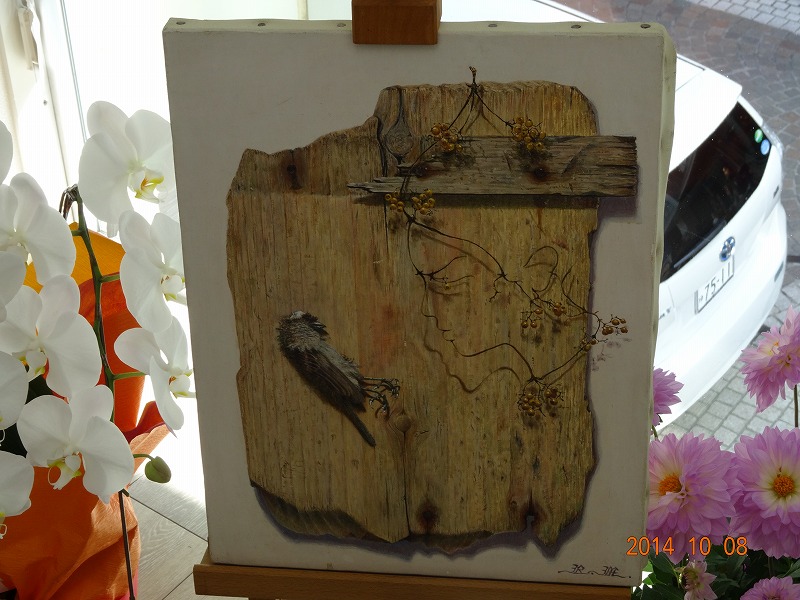 此の2枚も上では貝に小さな動物が描かれているし、下は隠し絵になっている。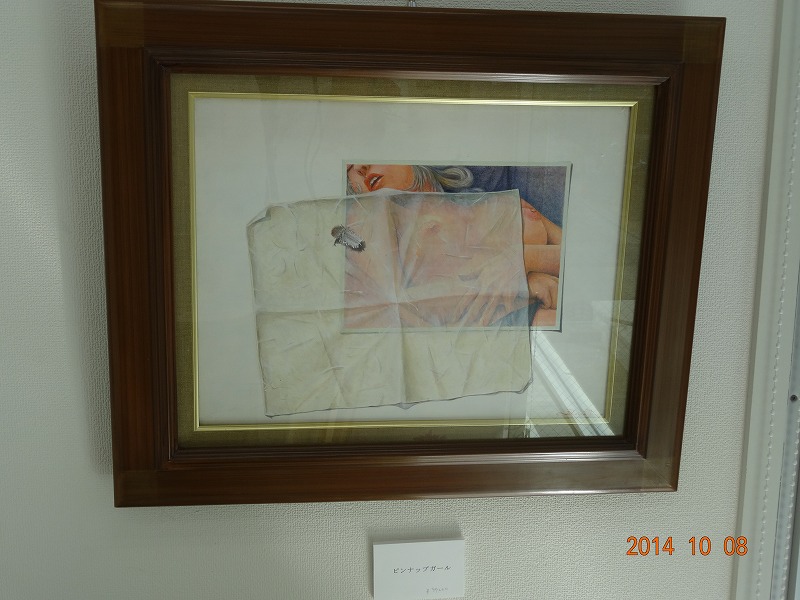 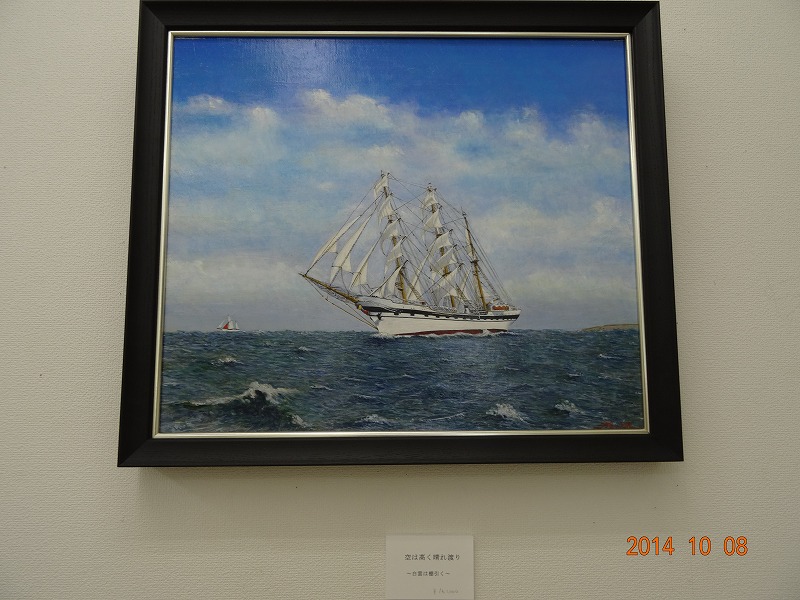 上はグラビア写真から、帆船は題名が「空は高く晴れわたり渡り」♪♪大成丸の歌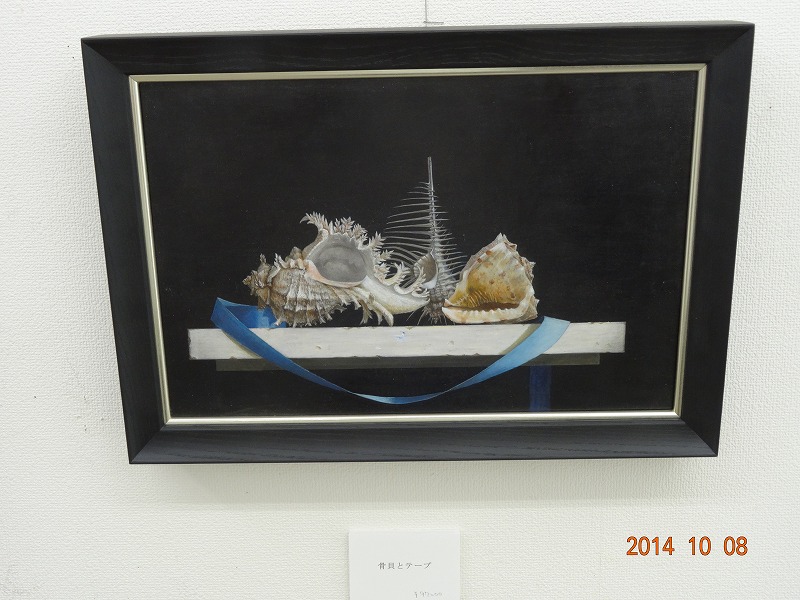 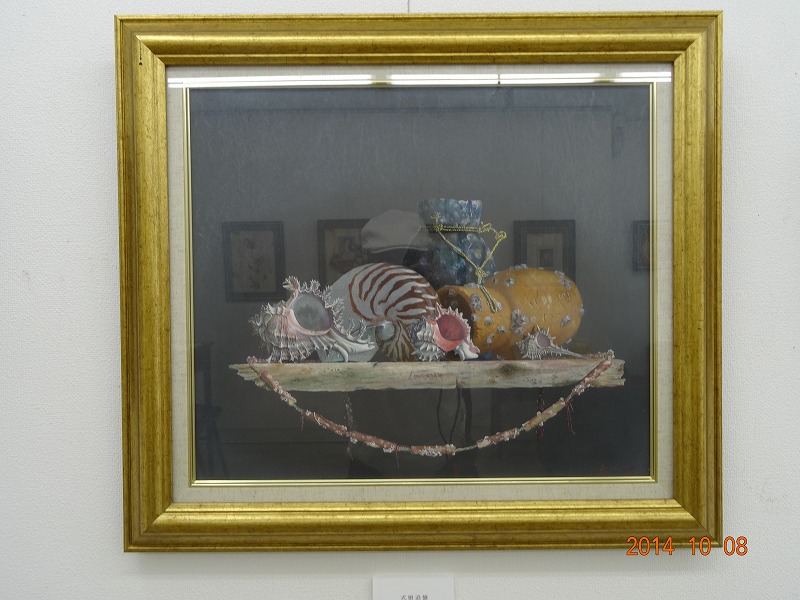 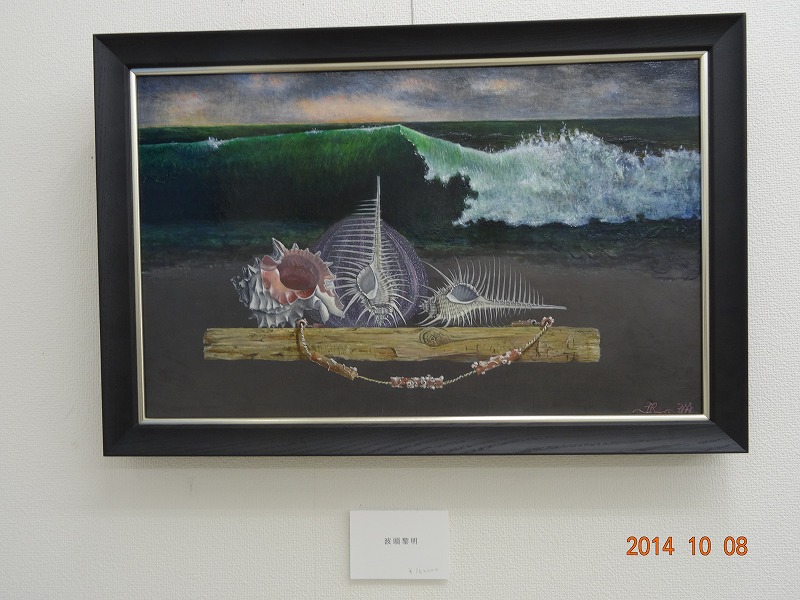 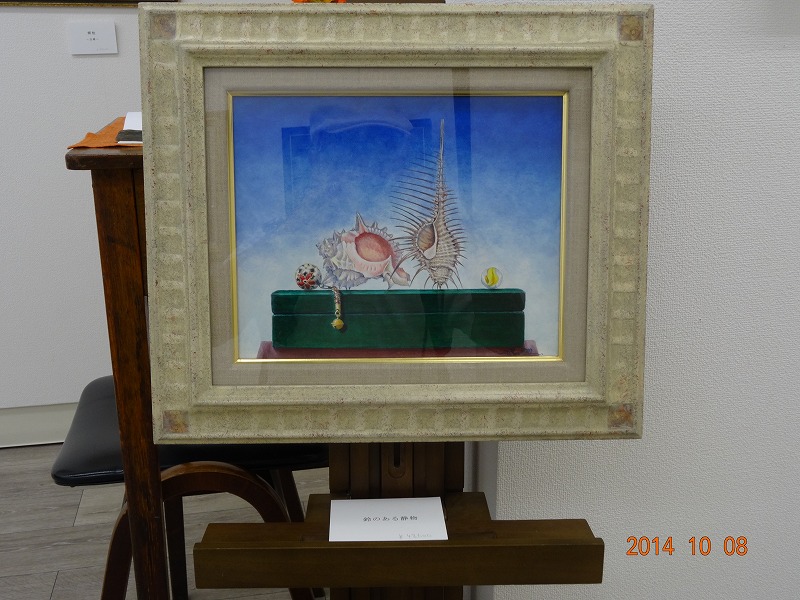 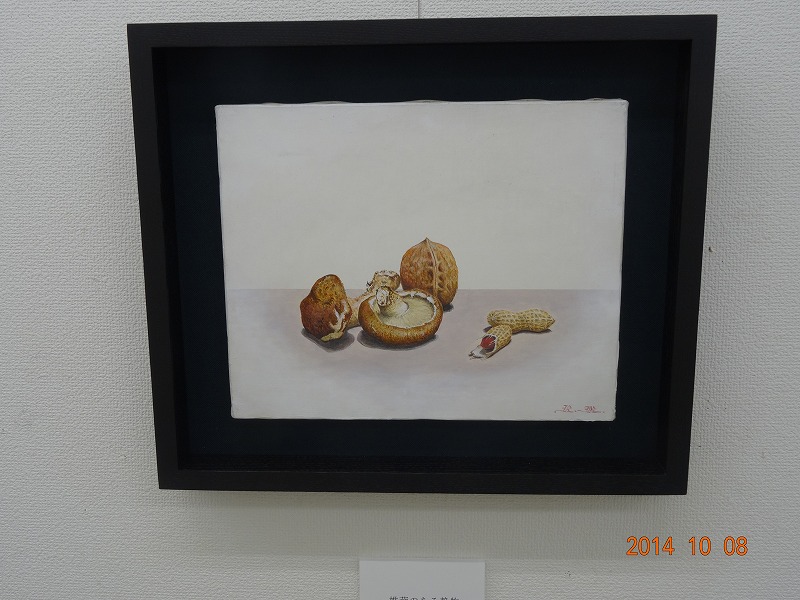 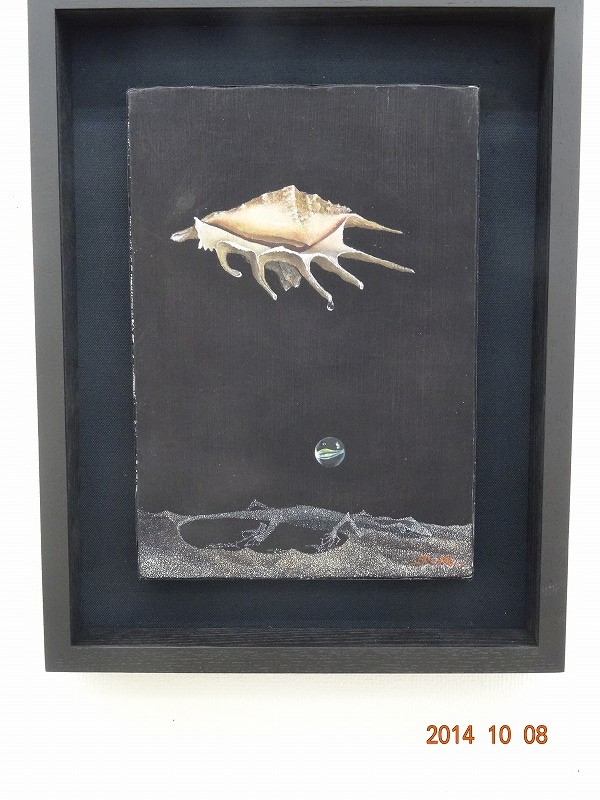 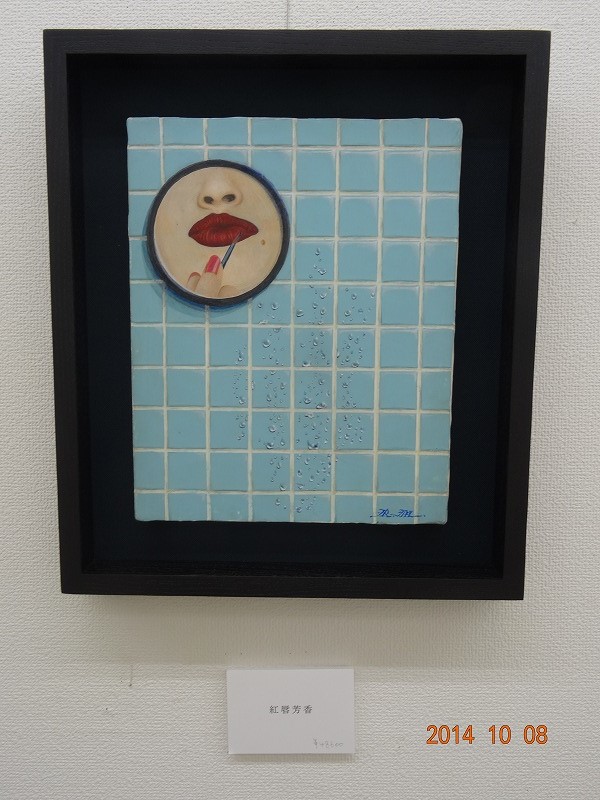 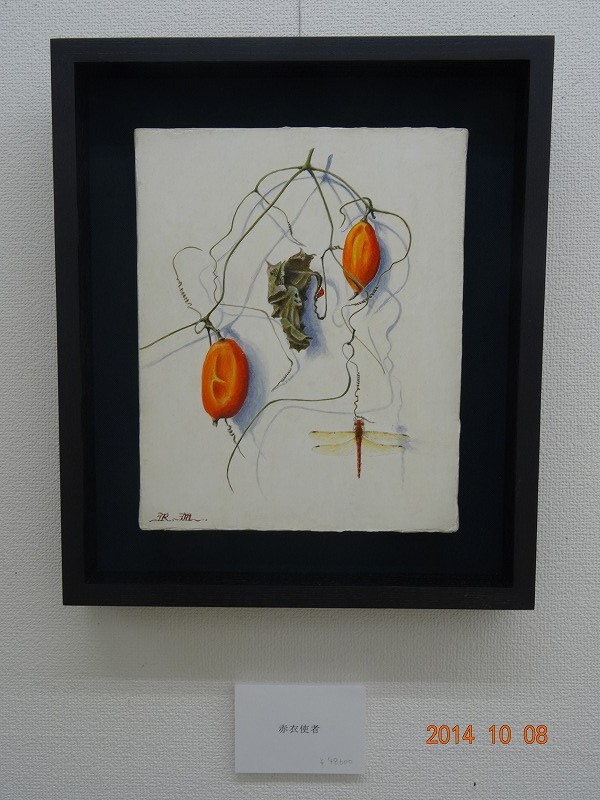 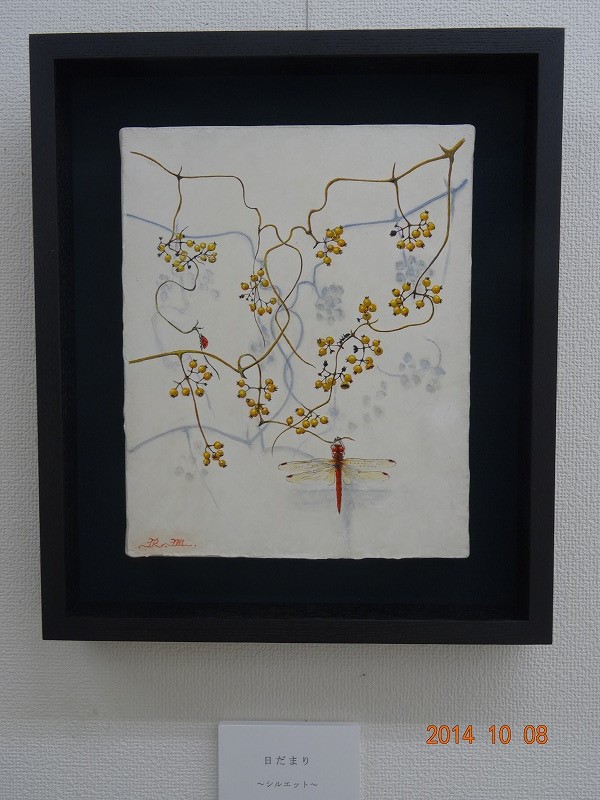 上左は貝の先に小さな水滴があり、大きくなった涙が・・・下の2枚には何人の女性が隠れているか？もうお判りでしょうか！隠し絵には多くは女性が隠れていまーす。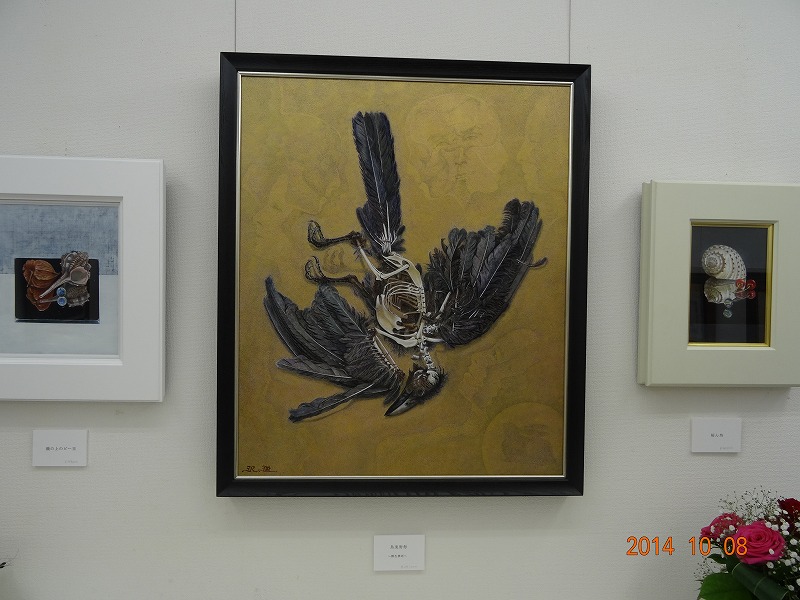 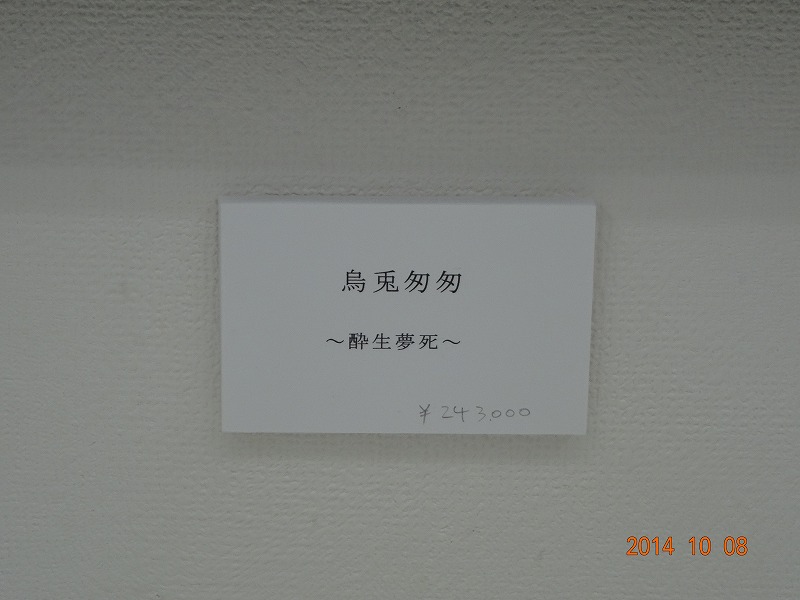 カラスの亡骸はちゃんと保存してあるそうで、この絵の中に彼の過去の顔、現在の顔、未来の顔が隠されており、照明を消してスポットライトにすると消えてしまいます。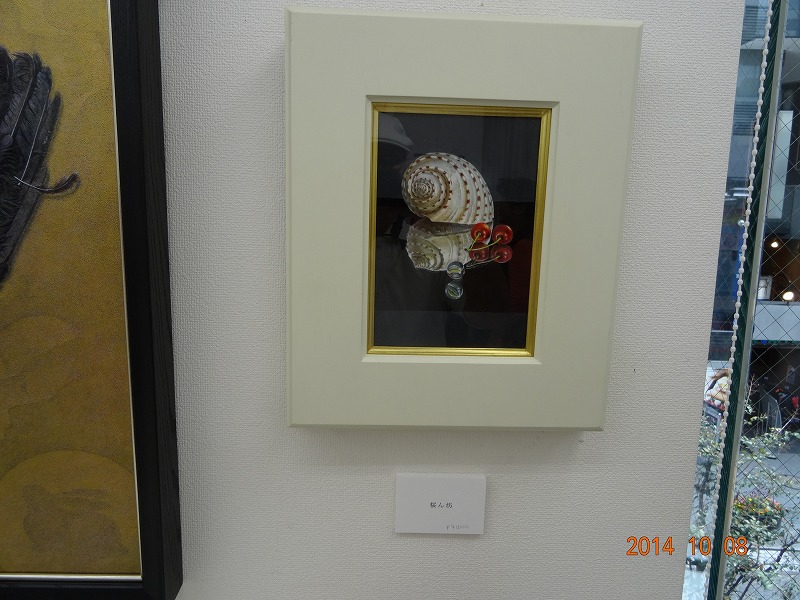 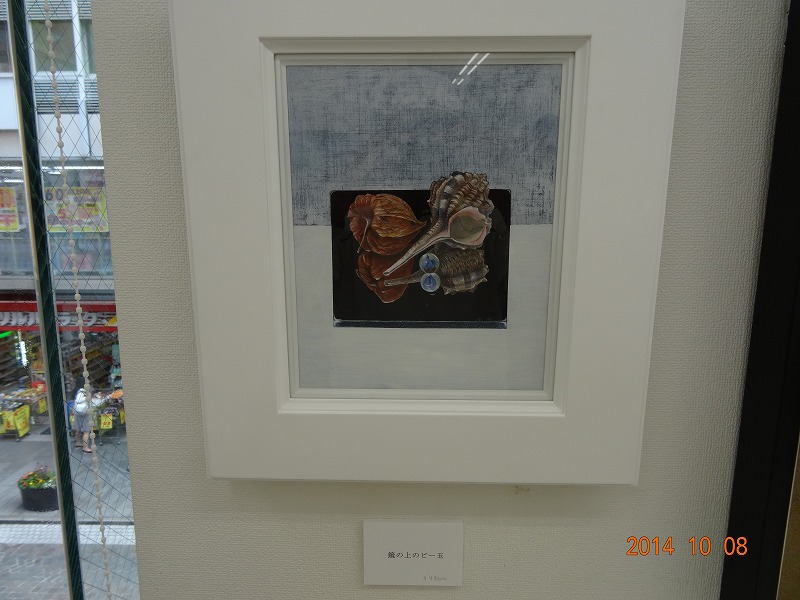 此の2枚はともに鏡に映ったサクランボとビー玉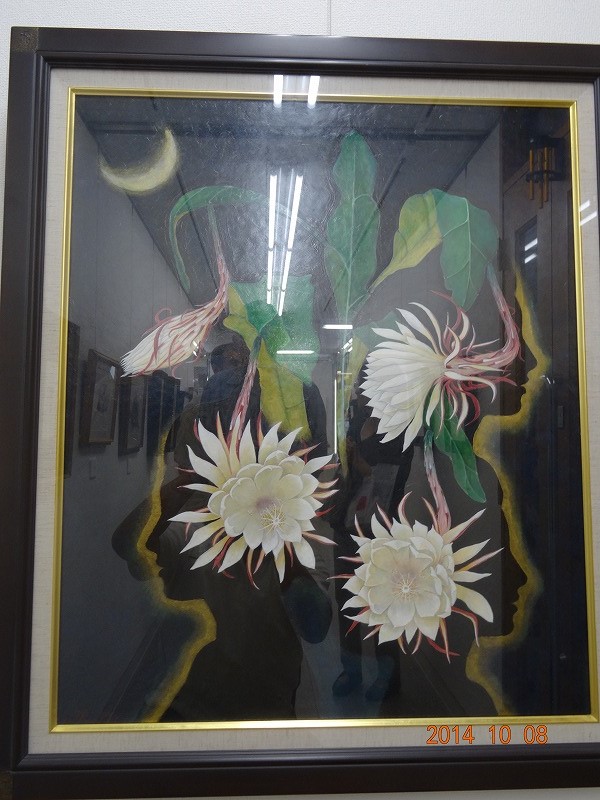 月下美人、前田良平展の表紙に使われているもので、最初判らなかったのですが、ここにこそ美人が3人いらっしゃいました。写真が下手で申し訳ありませんでした、展示品や人が入ってしまっています。ご容赦を　(-_-;)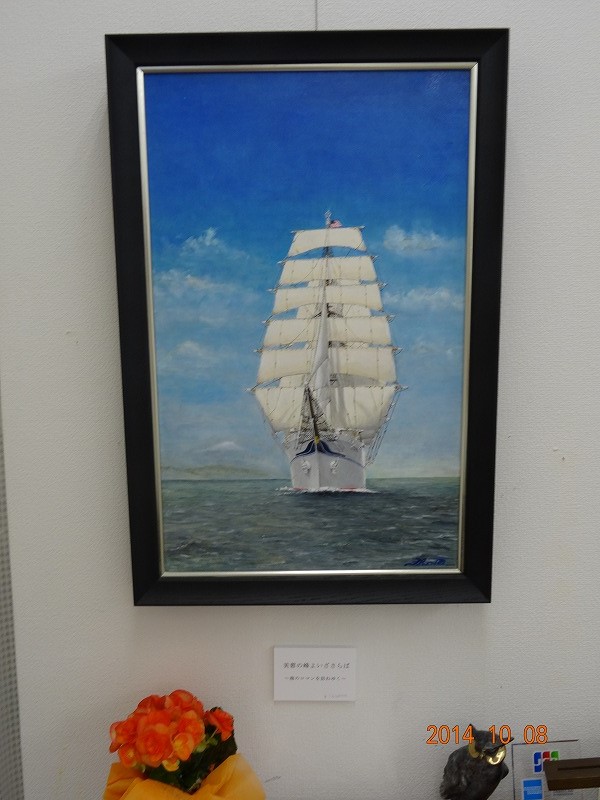 1知枚忘れていました。日本丸？海王丸でしょうか？芙蓉の峰よいざサラバ・・・♪♪♪「海のロマンス」の下で記帳しました。